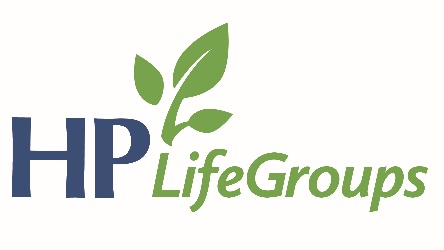 2018 HPBC GoalsIndividual Community Involvement: We will endeavor to cultivate a culture of evangelism in our church this year by encouraging our members to advance the gospel through individual community involvement.Specifically:  We desire for our members to pursue a level of community involvement that brings them into regular contact with those who need Christ.  “Community involvement” can be as simple as engaging a neighbor through a common hobby or as complex as participating in or leading a formal community organization (sports leagues, HOA, charities, etc).  Church Family Gathering:  We will continue our goal from last year to devote ourselves as a church family to the practice of prayer, testifying, and discipling one another during our evening gathering.  Specifically:  In addition to private and small group settings, we desire to see our church practice the commanded disciplines of prayer, testifying, and discipleship as an entire church family together.  Our vision is for these practices to be essential and primary activities during our evening gathering. We will begin the process of structuring our evening gatherings to centralize around these activities.ReflectSunday AM – Amos – God’s Relentless Love Beckons Us to Return – Chris BarneyQuick recap- What did we discuss last week with the sermon on Amos? (Gods relentless love confronts our sin)What are three actions mentioned in the sermon from Amos? Amos 4:6-11. Any examples of God working in your circumstances to bring you back to him?  Why don’t we always see God working in the good times and bad? How can we change to recognize God in all of our circumstances? How can we hear and listen to God?  Do we treat reading the Bible as gaining favor with God or do we see it as him graciously giving his word to us? Amos 8:11-12.  What are ways you seek God? Are they just a ritual? Were they a ritual at one time? What promises are given at the end of Amos? (9:8 , 9:11-12, 9:14)Why do we want blessings without God? Or do we?   A. Seeking God first=promise blessings.  B. Seeking blessings first= promised judgement. What does this passage teach us about God?In light of Amos. What do I need to work on this week, month, etc.? How can I do that? In groups of 2-3:In what specific area(s) do you feel you need to grow as a result of learning from Amos?Pray for each other.Sunday PM – Proverbs – What Causes Conflicts? – Drew ConleyWhat is conflict?Read James 4:1 and Prov 16:2 - what is the truth in these verses that is so important when dealing with conflict?So, based on those verses, if I'm in conflict with someone, where should my focus be (at least initially)?Read Prov 16:28 - what are various kinds of dishonesty that often lead to conflict, even among believers? When do you most often run into conflict? In what situations? With what people?Maybe read this quote from Keller (July 30): “Some people are argumentative because they cannot distinguish between essential truths worth contending for and secondary or nonessential issues. Others are argumentative because their pride makes it hard for them to admit when they are in the wrong. . . . Some others simply are irritable, lack impulse control, and can’t resist making caustic remarks that inflame things. . . . Perhaps the main reason for loving an argument is that being proved right can be an exercise in power rather than in truth.”Read Prov 6:12-15, 19 and Titus 3:9-11 - why is quarrelling and strife in the church so serious?Drew's questions:What conflicts are facing that are actually rooted in your own sinful heart attitude toward other people?What rash words or actions have gotten you into unnecessary conflicts?How can you gain better self-control?In Groups of 2-3:Have you had any recent conflicts that you did not handle well? How could you humble yourself to pursue reconciling that relationship over the next week? Pray about this together.